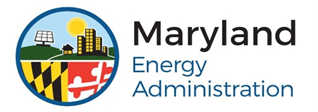 FY23 Community Solar LMI-PPA Grant ProgramFY23 Community Solar LMI-PPA Grant ProgramAPPLICATIONREVIEW CHECK LIST (INTERNAL)Applicant and Project EligibilityApplicant and Project EligibilityApplicant and Project EligibilityApplicant and Project EligibilityPROJECT NAME PROJECT NAME Application is filled out completely with all required dates and signatures?Application is filled out completely with all required dates and signatures?YES/NO       List DiscrepanciesApplication was submitted by the deadline date Application was submitted by the deadline date YES/NOIs the project in Maryland and capacity <= 2MW-ac?     5MW-ac if authorized by law.Is the project in Maryland and capacity <= 2MW-ac?     5MW-ac if authorized by law.YES/NOIs the project in the LMI category, or in the S/B/O category and promising at least 51% of energy subscribed to LMI?Is the project in the LMI category, or in the S/B/O category and promising at least 51% of energy subscribed to LMI?YES/NODoes the Applicant have a Certificate of Good Standing from SDAT?Does the Applicant have a Certificate of Good Standing from SDAT?YES/NODoes the Applicant have a Subscriber Organization Number from the PSC?Does the Applicant have a Subscriber Organization Number from the PSC?YES/NODoes the project use a PPA financial model?Does the project use a PPA financial model?YES/NOAre the calculations of kWh-ac/kWh-dc reasonable/supported?Are the calculations of kWh-ac/kWh-dc reasonable/supported?YES/NOApplication Evaluation Criteria (from Notice of Grant Availability)Application Evaluation Criteria (from Notice of Grant Availability)Application Evaluation Criteria (from Notice of Grant Availability)Application Evaluation Criteria (from Notice of Grant Availability)Total Benefit to Subscribers                                          Points = (Cell B19/50,000)Total Benefit to Subscribers                                          Points = (Cell B19/50,000)Leverage quotient                   Points = (total array cost / total grant funds)/10Leverage quotient                   Points = (total array cost / total grant funds)/10Is the array combined with an energy storage device?   Points= number of full hours of energy storage at full solar array rated outputIs the array combined with an energy storage device?   Points= number of full hours of energy storage at full solar array rated outputIs the array on a waste landfill or land cleared through the MDE VCP Program?1 point if yesIs the array on a waste landfill or land cleared through the MDE VCP Program?1 point if yesWill array output data be visible to the general public through an updating sign, display, dashboard, or internet website?1 point for yesWill array output data be visible to the general public through an updating sign, display, dashboard, or internet website?1 point for yesIs the array on a building rooftop within a city or town?1.5 points for yesIs the array on a building rooftop within a city or town?1.5 points for yesRequired DocumentationRequired DocumentationRequired DocumentationRequired DocumentationIs the Subscriber Organization in Good Standing in Maryland?Is the Subscriber Organization in Good Standing in Maryland?YES/NOSubscriber Organization’s IRS Form W-9 provided?  Subscriber Organization’s IRS Form W-9 provided?  YES/NOGoogle Earth (or equivalent) map showing the location of the site provided?Google Earth (or equivalent) map showing the location of the site provided?YES/NODocumentation showing expected energy production provided?Documentation showing expected energy production provided?YES/NOTimeline provided?Timeline provided?YES/NODocumentation showing the last 12 months of Residential Community Solar Energy Generation (CSEG) Credit Rate for the utility service area.Documentation showing the last 12 months of Residential Community Solar Energy Generation (CSEG) Credit Rate for the utility service area.YES/NOCover letter provided indicating guaranty of savings over 20 years and the form of incentive (i.e., base rate plus escalator or constant savings below CESGS credit rate)?Cover letter provided indicating guaranty of savings over 20 years and the form of incentive (i.e., base rate plus escalator or constant savings below CESGS credit rate)?YES/NOEvidence that the applicant has control of the proposed site for at least 20 years after the solar system is expected to be complete. Evidence that the applicant has control of the proposed site for at least 20 years after the solar system is expected to be complete. YES/NOTotal PointsTotal PointsTotal PointsTotal PointsTotal Points from Section BTotal Points from Section B _____     pointsAdditional CommentsAdditional CommentsAdditional CommentsAdditional CommentsInclude additional comments such as (geographic diversity, ability to be seen from highway, etc.), and anything else you think worthy of note.Include additional comments such as (geographic diversity, ability to be seen from highway, etc.), and anything else you think worthy of note.:Your RecommendationYour RecommendationYour RecommendationYour RecommendationAward, don’t award, need more information, etc.Award, don’t award, need more information, etc.NOTE:Date Reviewed